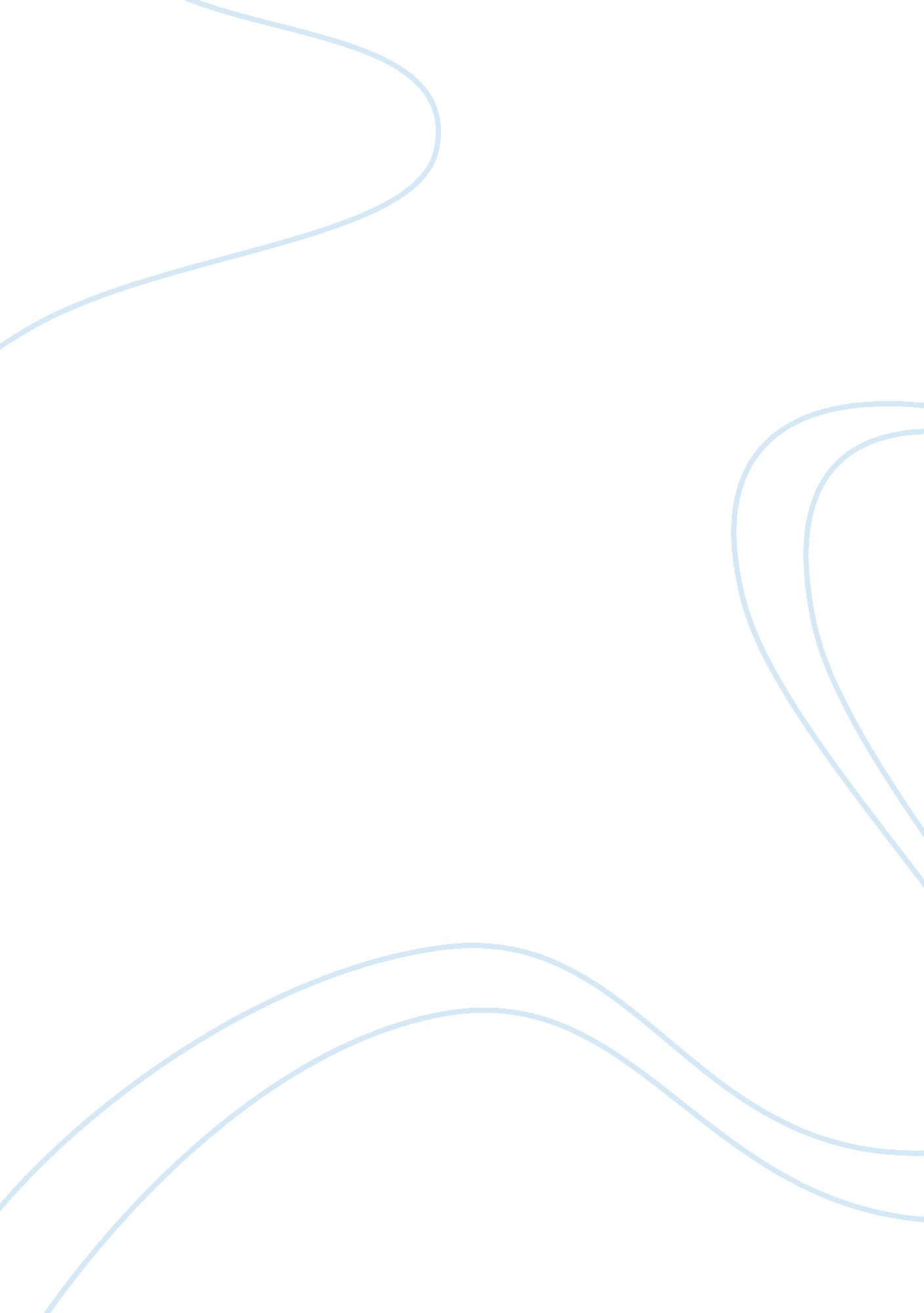 MakeupPhilosophy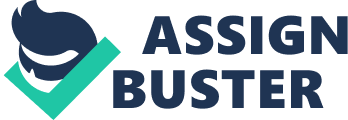 Mindwalk Q1: The film Mindwalk is a philosophical movie presented in dialogue form where characters of different professions meet. These people include A). Jack Edwards, a destitute politician B). Thomas Harriman, a poet/free-spirited writer and C). Sonia Hoffman, a physicist. 
Q2: 
The film Mindwalk displays a holistic vs. atomistic approaches of viewing the world. In the film, Hoffman the scientist who secludes herself from the society, talks to her companions (Edwards and Harriman) about her perception of the world. She views the world in a holistic way and tells her friends that the world is unified. Hoffman presents a disillusioned figure as she talks standoff and rubble of years of industrialization and governments. She further explains the Cartesian perception of the world, which she believes hurts the environment and humanity. 
Q3: 
The philosophy of Descartes primarily revolves around metaphysics and epistemology. Sonia brings in Descartes philosophy in the film by claiming that people have grown to develop the opinion that the nature is not a living organism. Sonia argues that Descartes plays a major role into making people view nature as a machine rather than a living thing. She picks out Descartes philosophy of the human body, which views the human body as a machine, as a fundamental way of thinking that led people to view nature inappropriately. 
Q4: 
In the film, Sonia asserts that the essence of life itself is basically self-organization. According to her, life is all about self-maintaining, renewing and transcending. Life is characterized by the innate propensity to generate new forms. 